Weekly COVID-19 Housing & Homelessness CallWednesday, June 24th, 10-11:15am via ZoomTimeTopicLeadNotes10:005 min

CarolineWelcome & Settle inRachael Myers, Housing AllianceWelcome, please keep sharing your needs so we can address needs and can bring this up with the stateTrying out a new transcription if you click on “Otter.ai Live” This is AI and not a personWe will still take detailed notesWe are working to make these calls more accessibleWent over agendaAllexa Laycock will be talking about making meetings more accessibleNan Roman will walk through new framework for Housing and racial justiceLiz Trautman will talk about youth foster care10:055 minEmily (screenshot)/ Caroline (Questions)Poll QuestionsWhere are you calling in from today?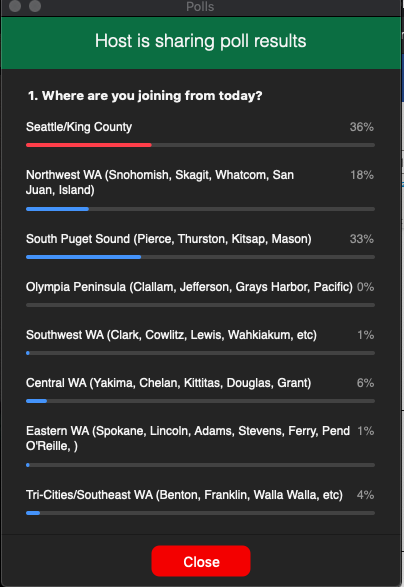 What hats are you wearing? 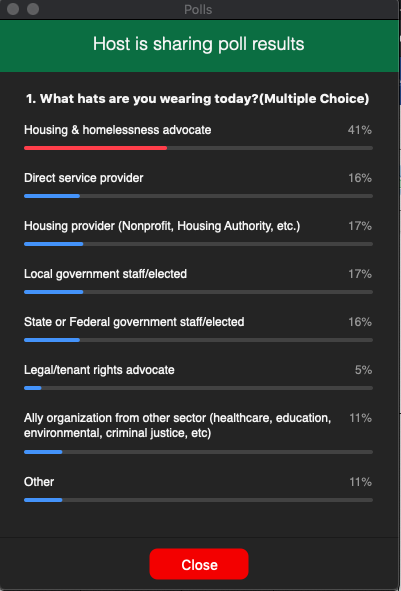 10:1010 minEmilyUpdates from the Department of CommerceTedd Kelleher, Dept. of CommerceI can do this since you’ll do NanRent Assistance program ideas to help address the moratorium What does a program that promotes racial equity look like?Large challenge of a fast-moving problem of deadlines moving soon without a program launch and getting everything up in the stateNothing nailed down yet about what will be available; but hope this will happen. In the near termTribal grant – working through thoseSent out $40 mil shelter grant RFPCity and county can apply separately; pre-pandemic this was part of the governor’s ideas to find a dignified place that we don’t have for peopleWe don’t think this is enough money, but it is a good start to create a baseline system for people to have some sheltering capacityDiane Klontz: 1.6billion that came to WA state; pretty likely that we will get some funds that go to homelessness; Ted mentioned lots of options but majority will be for rent assistance and will ask people for feedbackThat will be a short period of timeAnother set of funding is around foreclosure for those who cannot pay their mortgage; trying to be inclusive and also support our landlordsThanks to all of you and our Commerce TeamRachael: When you ask for feedback we will be glad to spread the word to our membersQ: Any updates on coronavirus relief funds (CRF) - $300M for cities and counties? Will commerce be tracking how those funds are being used?Which specific money?Referencing the funds from the federal gov’t $300m poolDiane: that is going through local government; we will make sure that it is going to the specific line items it is supposed to go to10:2010 minCarolineAssessing and improving meeting accessibilityAllexa Laycock, Disability Rights WashingtonRooted in RightsAccessible meeting tips:Keeping everyone mutedTaking detailed notes so people can focus on the meetingsImpressed with Otter AI transcription, there is also live captioning and Cart? Be explicit with what will and will not be provided in a meeting; more info is better so people can decide, or they can request for accommodations‘Make sure there is the phone call in number; deaf or hard of hearing can get better audio with phoneUsing headphones when possible so that audio capturesPlease send everything beforehand like agenda and slides so that people can use thier personal assistive devices to use magnification, color contrast, etcEverything screen shared is not accessible; we know this is a privacy concern, but in terms of accessibility this is helpful‘When presenting, please describe all images that are on the slidesSick closely to what is on the slides, not word for word, but have it so both are available simultaneouslySpeak more slowly and clearly and are taking timeSilence is okay, it’s ok to give time for people to respond in their timeUse raise hand functionZoom silence is awkward but important to sit with it for a minuteImportant to have CART? Or ASL available; Otter tool and notes are also goodRecommend Streamtext.net, that service is a real live person in your call, that will come up on a separate screen; this is customizable with contrast, location on screen since some items get blockedMake sure that an ASL interpreter is always available. Ask people to turn cameras off, hide all participants but presenter and ASL interpreter onlyYou can pin the ASL interpreter, but you can do this for everyoneIf you book CART and ASL, then do this a week in advance and send content to providers so they are prepared to give the most accurate informationExplain any and all acronyms; don’t assume they know what these are; send a guide ahead of time; we get caught up in our lingo and we forget, but it helps also for transparencyMake sure everyone is introducing themselves when they speak; helps for everyone including people on the phone and post meeting transcript; makes it a lot clearer when you go back to reading itWe have a blog post on our website that will have all these tips and more: https://rootedinrights.org/how-to-make-your-virtual-meetings-and-events-accessible-to-the-disability-community/ https://rootedinrights.org/accessthat/ I will share CART and ASL providers and I will send that to John after the meeting10:3015 minEmilyThe framework for an equitable COVID-19 homelessness response: guidance for communitiesNan Roman, National Alliance to End Homelessness(Slides)You all are receiving a sig amt of money to address homelessness from the CARES act – 4 billion for ESG, CDBGIf we do our jobs well, more $ comingImportant that we do our jobs well, that we use this $ strategically and wisely. Homelessness could shrink or grow depending on how we use these resourcesUse it to restructure homelessness approaches, need to use it to improve equity in our system17x the amount we normally get in a year for ESGNLIHC and other orgs put together this frameworkThis framework has commitment to address racial and income disparities Need to use funds to alleviate disparities not exacerbateHave people who have experienced homelessness in implementing responseCollect dataAnother important value- imperative to help ppl with highest needs first, before folks with serious problems Only when all ppl are helped This should only be used for eviction and homelessness prevention once all ppl experiencing homelessness have been moved into housingIf you are able to use it for homelessness prevention, it should only help people who have previously experienced homelessnessPriority to get people into housing, best protection for ppl’s help and for a solid economic recovery is to get ppl into a homeNeed to use these resources to get ppl housedSucceeding means that you all have formed meaningful partnerships with public and private, also center POC and ppl who have experienced homelessnessThis needs to be done in weeks and months, not years5 key areas, all of them need to be addressed: -Unsheltered people-Shelter-Housing-Prevention and diversion-Strengthening systems for the futurePriorities should be addressing public health and crises, centering equitiy in your interventionsMany unsheltered people will refuse to come in at firstThis is understandable because they have to give more than they getNeed to lower barriersCongregate shelter is not a good place, immediate priority is to reconfigureAll shelters should be low barrierShorten length of stay in shelter by moving folks into housingCheck with rapid rehousing folks to see if they need assistance.Goal is not more everyone into housing We’re going to need to get a bunch more money to do thisIt makes sense to go to scale with diversion asap: people who have experienced homelessness but who haven’t gone into the shelter system yetNext, we need to create better systems in the future. Establish partnerships with continuums of care (CoCs)Create a more just society by ensuring that everyone receives equal treatmentWe’re distributing this to policy makers and leaders throughout the countrya document to help you operationalize it will be coming out shortlyCDC issued guidance for non-congregate shelterSome counties are getting FEMA funds for non-congregate shelterThis provides support to things like motel hotel, doesn’t help with case management, that needs ESGPrioritize: ppl who are positive COVID, ppl exposed, those who are vulnerableFEMA will pay 55% of reimbursement for thisThis is will fund all people experiencing homelessShouldn't discharge ppl to unsafe spaces, they need to discharge to housing This needs to be renewed every 30 days (might be 45 days?)Other sources that you can use to pay for housingMost important thing is that congregate shelter isn’t good for ppl, not a good public health strategy, and that you shouldn't discharge folks to unsheltered status, only to housinghttps://endhomelessness.org/a-framework-for-covid-19-homelessness-response-responding-to-the-intersecting-crises-of-homelessness-and-covid-19/?utm_source=NLIHC+All+Subscribers&utm_campaign=e807515fbc-Framework_061620&utm_medium=email&utm_term=0_e090383b5e-e807515fbc-293260181&ct=t(Framework_061620)Rachael: encouraging Governor’s office to use FEMA funds, continue to push and help make the case as effectively as we can. Nan Roman: we have some sample letters on our website to send to FEMA, FEMA is very particularly, those will save everyone time Q: Our county has a 0% vacancy rate so it seems unrealistic to use our ESG funds for RRH- any thoughts about that?A: Things haven’t changed in housing supply yet, but in some cases there is stock. Rapid housing is challenging because by definition these are often high need people. This is going to be hard, but sending ppl back to the street isn’t the answer.10:4510 minCarolineYouth aging out of foster careLiz Trautman, The Mockingbird SocietyMockingbird Society working with young people working on policy to change systemsChallenges for youth aging out of extending foster care during the pandemicMost people who turn 18 in foster care are eligible for extended foster careYou age out of this on your 21st birthday, about 250/year Make sure they have the supports they need; may be unemployed, losing connections etcAdvocates settled on proposal to light touch case management of 6 months, but this hasn’t been approved at the governor’s officeAbout 60 youth right now aging out without supportBill --- Youth are not to be aged out into homelessnessWhen moratorium expires, we want to be sure the youth are not going into homelessnessThis proposal is for $952,000 Extended Foster Care has eligibility requirements that are liberal, in foster care and still in school or workingState receives a match Title 4EFederal government after 21 years old is not matched so it is only the statePeople stay in foster home; or supervised placement; apartment, roommate, dorm, and receive a monthly stipend of $700/monthCase Manager, case worker and attorney access – all lost at 21; “rug ripped out from under you”Exacerbated with pandemicChild welfare is disproportionate with Black and Native youth especially, most disproportionately is Native and Alaskan YouthBlack also incredible Baked into the way our child welfare system works – Important overlay to this conversationCovid-19 has had a huge economic impactSeattle times noted that most significant pay impact are folx 18-29 years old; young folx are generally struggling economicallySurvey of foster youth 18-23 same numbers; 55% food insecurity; 21% in financial crisis as a result of pandemic; 72% have only one month of expenses covered; 48% lost jobSome states have a moratorium on aging out of extended foster care Some are working on this rule changeWA – we are working on this; this is not a philosophically challenge; people understand this; For those 20% in foster homes, once they are 21 they can’t stay unless they pass all of the requirements for being a foster parent; eviction moratorium would help people in their own home, but not those in foster homesPlease call Governor’s office Chief of Staff and Office of Financial Management Key Message: Approve Emergency Funding for Youth Aging Out TODAY!10:5510 minEmilySpecial session update and budget updateMichele Thomas, Housing AllianceThank you for your advocacy thus far!As you recall we cancelled last week's call b/c economic revenue forecast council’s presentation – this is the entity that makes projects for budget writingThis meeting was to give an update on revenue projections, updating what the previous projections wereOfficially decrease of 4.5 billion dollars for this current budget, 4.3 billion dollar budget for the next bienniumLeg will convene for a special session this summerWhen they convene in January for reg session, they will then grapple with the 4.3 bil deficit thenThey have a 50/50 chance of an optimistic or pessimistic, highly volatile, things are subject to changeGovernor’s budget office required each state agency to submit a 15% budget cut option to their officeHEN increase of $16M were hard fought but not yet implemented; this looks like it could get cutThis is a rental assistance program that helps folks across the state, hard fought to get first increase, and this increase isn’t enough to help folksThe state has 3 budgets, operating budget is where the cuts had to come from, had to come from general fund dollars, where housing and homeless bills lives Structurally it encouraged it to come from this important programHuman services will be hurt the most b/c of the way it’s structured Proposals of other state agencies isn’t necessarily what the GOV will approveWhat's will be cut hasn’t been decided yetA lot of lawmaker has lined up that they said that won’t allow cuts to HEN, but we must remain vigilantGood news: thus far Document Recording Fee revenue hasn’t seen reductions yet. Don’t know why, assumption was real estate was supposed to go down during COVID, assume because of refinancingCommerce gave a hint that there’s a conversation that Office of Financial Management considering releasing 100 mil for rental assistance, 10 mil for homeless preventionWe think that ensuring the hardest hit communities (esp. POC, Immigrant, etc.)How to sustain tenancy once arrears are paid off? Devastating to households if the landlord is made whole, but the tenant still loses housing. Fed gov’t is where the bulk of our funds would have to come fromSpecial session: talking about 2nd week of Aug, not official, not clear how long it will be. The policy has to be “fully baked”, no controversial policy will be considered during these. Eviction moratorium is considered into statutehttps://bit.ly/3dOo18b or via phone: 1 (833) 660-4877 and leaving a general message by selecting option 1. Eviction more is still in effect, AG is still enforcing that, if there's a concern reach ourProg rev on the table, but this is largely due to who we get in office. So get connected to the Washington Housing Alliance Action Fund in order to help get important representation in November. Considering 2021 priorities, want to hear input reach out to Michele: michelet@wliha.org 11:055 minEmilyFederal UpdateRachael Myers, Housing AllianceNot a whole has changed, remains importantNo way state and local to address scale, need fed resourcesLast week of July to negotiate next COVID relief pkgPlease continue to reach out, particularly Sen. Cantwell. She hasn’t signed on as a co-sponsor. Please reach out11:105 minCarolineBoard Resolution CampaignJohn Stovall, Housing AllianceAround progressive revenue and how important this is - thank you everyone who is working for a robust packageWe need to pervade a growing movement ab=round progressive revenue; as an organization, please consider supporting thisAny org with a board, please consider passing Progressive Revenue as a commitment; this is a document that y’all can come back to as a frameworkIf you are an ED, board member, or case worker, “Can we have our board pass this?”We have a sample resolution draft up and I am happy to support this Board Resolution Interest Form: https://bit.ly/2Z2u9mQ Please contact John Stovall for support11:15CarolineBack to Allexa for actions neededWrap-up & AdjournAllexa: Wanted to touch on to advocacy effortsReally concerned deaths and cases in Coyote Ridge Correctional FacilityTrying to get legislation passed to release geriatric prisoners. Once COVID hit, Disability Rights WA made recommendations about which populations that should be releasedSome were released, but not from populations that we have recommendedWe don’t expect them to be released at this point, but want people to let the governor know that people are watching and that action needs to be taken.